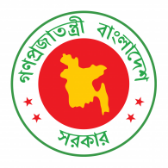 41th Session of UPR Working GroupStatement by Bangladesh in the Review of India under 4th  Cycle of UPR 10 November 2022, 1430-1800 hrs.Thank you, Mr. President,Bangladesh thanks the distinguished delegation of India for its comprehensive presentation.We congratulate India for its remarkable achievements in ensuring universal access to affordable healthcare, improving nutrition and poverty eradication despite the COVID-19 pandemic. We are happy to note Indian emphasis on equality and non-discrimination and its legislative initiatives to address human trafficking. We are confident that Indian human rights situation will continue to match its democratic credentials. In this sprit, Bangladesh recommendations to India:  Intensify its efforts in implementing its comprehensive policies to ensure quality education for all children and improve access to safe and clean drinking water and sanitation. We wish India a successful review. Thank you.I thank you.  			……………………………………………….